Муниципальное бюджетное дошкольное образовательное учреждение 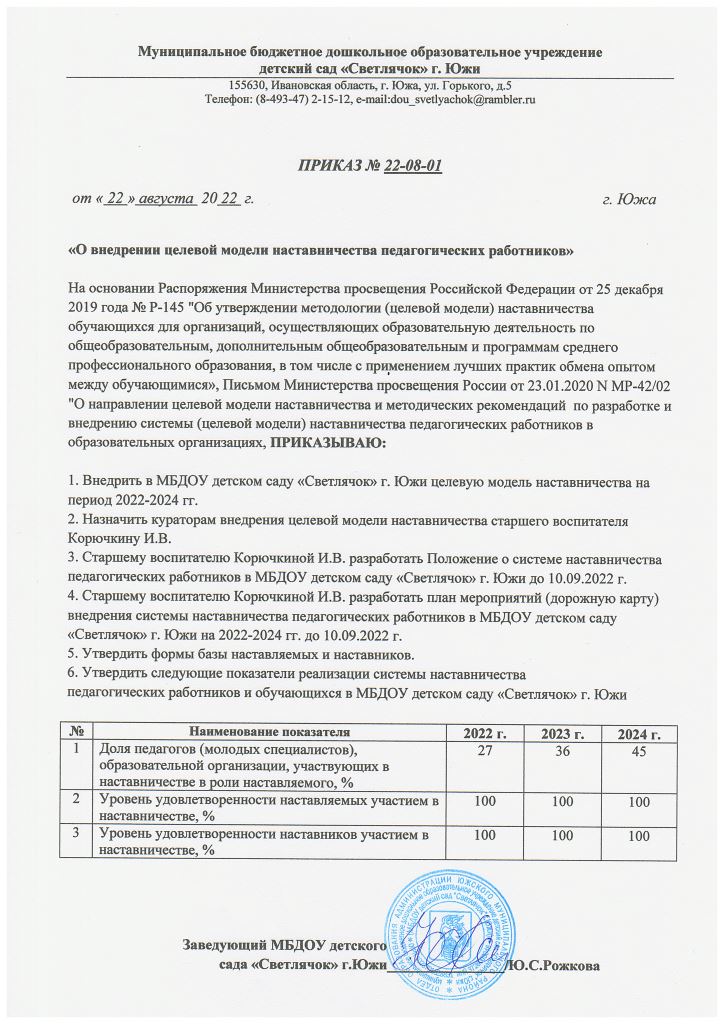 детский сад «Светлячок» г. Южи155630, Ивановская область, г. Южа, ул. Горького, д.5Телефон: (8-493-47) 2-15-12, e-mail:dou_svetlyachok@rambler.ruПРИКАЗ№ 22-08-1от 22.08.2022 г.«О внедрении целевой модели наставничества педагогических работников»На основании Распоряжения Министерства просвещения Российской Федерации​ от 25 декабря 2019 года № Р-145 "Об утверждении методологии (целевой модели) наставничества обучающихся для организаций, осуществляющих образовательную деятельность по общеобразовательным, дополнительным общеобразовательным и программам среднего профессионального образования, в том числе с применением лучших практик обмена опытом между обучающимися», Письмом Министерства просвещения России​ от 23.01.2020 N МР-42/02 "О направлении целевой модели наставничества и методических рекомендаций  по разработке и внедрению системы (целевой модели) наставничества педагогических работников в образовательных организациях ПРИКАЗЫВАЮ:1. Внедрить в МБДОУ детском саду «Светлячок» г. Южи целевую модель наставничества на период 2022-2024 гг.2. Назначить кураторам внедрения целевой модели наставничества старшего воспитателя Корючкину И.В.3. Старшему воспитателю Корючкиной И.В. разработать Положение о системе наставничества педагогических работников в МБДОУ детском саду «Светлячок» г. Южи до 10.09.2022 г. 4. Старшему воспитателю Корючкиной И.В. разработать план мероприятий (дорожную карту) внедрения системы наставничества педагогических работников в МБДОУ детском саду «Светлячок» г. Южи на 2022-2024 гг. до 10.09.2022 г.5. Утвердить формы базы наставляемых и наставников.6. Утвердить следующие показатели реализации системы наставничествапедагогических работников и обучающихся в МБДОУ детском саду «Светлячок» г. ЮжиЗаведующий МБДОУ  _____________________ Ю.С. Рожкова№Наименование показателя2022 г.2023 г.2024 г.1Доля педагогов (молодых специалистов), образовательной организации, участвующих в наставничестве в роли наставляемого, %2736452Уровень удовлетворенности наставляемых участием внаставничестве, %1001001003Уровень удовлетворенности наставников участием внаставничестве, %100100100